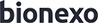 Bionexo do Brasil LtdaRelatório emitido em 19/04/2024 13:53CompradorIGH - HUAPA - HOSPITAL DE URGÊNCIA DE APARECIDA DE GOIÂNIA (11.858.570/0004-86)AV. DIAMANTE, ESQUINA C/ A RUA MUCURI, SN - JARDIM CONDE DOS ARCOS - APARECIDA DE GOIÂNIA, GO  CEP: 74969-210Relação de Itens (Confirmação)Pedido de Cotação : 342481538COTAÇÃO Nº 58242 - MATERIAL MÉDICO - HEAPA ABR/2024Frete PróprioObservações: *PAGAMENTO: Somente a prazo e por meio de depósito em conta PJ do fornecedor. *FRETE: Só serão aceitas propostas com frete CIF e para entrega no endereço: AV. DIAMANTE, ESQUINA C/ A RUA MUCURI, JARDIM CONDE DOSARCOS, AP DE GOIÂNIA/GO CEP: 74969210, dia e horário especificado. *CERTIDÕES: As Certidões Municipal, Estadual de Goiás, Federal, FGTS e Trabalhista devem estar regulares desde a data da emissão da proposta até a data do pagamento.*REGULAMENTO: O processo de compras obedecerá ao Regulamento de Compras do IGH, prevalecendo este em relação a estes termos em caso de divergência.Tipo de Cotação: Cotação Normal Fornecedor :Data de Confirmação :Produto	Código ProgramaçãoFabricante	Embalagem Fornecedor Comentário  Justificativa	PreçoPreço FábricaRent(%) Quantidade Valor Total UsuárioCELULA DE OXIGENIO VENTILADOR PULMONAR MINDRAY SYNOVENT E3 - TIPO: GALVANICA MODELO: MOX-3 COMPATIBILIDADE: VENTILADORCELULA DE OXIGENIOHIPROMED- MORIAH COMERCIO,;1,2 - Não atende a condição depagamento/prazo.	R$	R$Danielly EvelynR$	Pereira Da1	PULMONARMINDRAY MODELO SYNOVENT E3 INTERFACE ELÉTRICA: PLUG MODULAR RJ 11 DIMENSÕES: COMPRIMENTO - 43,3MM LARGURA -29,3MM ROSCA - M16 X 1P, 6,5MM72052	-ANESTESIA	CXMINDRAY - ANALYTIC/UNIMEDIMPORTACAO E SERVICOS LTDAnull3,4 - Nãorespondeu e-mail de homologação.1.300,0000 0,0000	12 Unidade15.600,0000Cruz17/04/202413:23Total Parcial:12.0	R$15.600,0000Total de Itens da Cotação: 1	Total de Itens Impressos: 1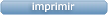 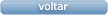 Clique aqui para geração de relatório completo com quebra de páginaTotal Geral:12.0	R$15.600,0000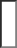 FornecedorFaturamento MínimoPrazo de EntregaValidade da PropostaCondições de PagamentoFreteObservações1HIPROMED-MORIAH COMERCIO, IMPORTACAO E SERVICOS LTDA BELO HORIZONTE - MGAmanda MÃ¡zala - null vendas02@hipromed.com.br Mais informaçõesR$ 500,00007 dias após confirmação20/04/202430 ddlCIFnull